國定古蹟嘉義城隍廟109年「全國古蹟日」活動實施辦法一、目的：配合文化部「全國古蹟日」活動，本廟特舉辦「蛋彩畫畫獅」及導覽活動（以下簡稱本活動），以「傳承諸羅古文化、再創城隍新精神」為主題，期將本廟三百多年來的歷史、文物及建築藝術，透過實地的「導覽解說」活動與「蛋彩畫畫獅」的方式，讓參加的國小學童近距離認識城隍廟，認識蛋彩畫，並實際操作製作顏料，著色於城隍廟陳玉峰門神圖案設計而成的彩繪圖案上，透過蛋彩畫課程認識簡易的修護材料學，讓國小學童從小扎根在地文化與保存意識。二、主辦單位：財團法人台灣省嘉義市城隍廟承辦單位：名襄文化事業有限公司、嘉義市城隍廟城慈志工隊三、活動內容：城隍廟古蹟導覽、「蛋彩畫畫獅」。四、活動日期：9月6、13、20、27日（星期日）上午9時00分至11時30分活動地點：嘉義市城隍廟（嘉義市吳鳳北路168號）教學大樓3C教室五、參加對象與人數：國小學童3-6年級，每次共20人（全程約2.5小時）。六、報名時間與方式：
（一）受理報名時間：109年8月1日至8月31日，每日9－18時，額滿為止。錄取人員公告日期：第一梯次9月3日，第二梯次9月10日，第三梯次9月17日，第四梯次9月24日，公告於本廟網站及本廟廟口公佈欄（不再個別通知）。
（二）詢問電話：05－2224116，傳真報名：05－2288052或到本廟服務台報名（承辦人：林小姐、李先生，報名表如附表，詳情請參考閱本廟網站活動資訊。（三）線上報名：
https://forms.gle/PEwmaipiEenBMhRX8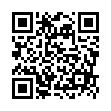 七、活動注意事項：
（一）本活動全程免費，由十方善信大德捐助；參加人員的交通、飲食及保險事宜請自理，並自備飲水器具（城隍廟內有飲水機，附近有東市場，可就近用餐）。活動不收費，報名錄取後如果無法參加，請來電告知，以方便他人報名參加。
（二）如遇風災等，嘉義市政府公告停班停課標準時，本活動停辦並不再延期。附表國定古蹟嘉義城隍廟109年「全國古蹟日」活動報名表                                                              ※編號：上列資料必填，資料不完整者視同沒報名。1人只能選1梯次參加，請勿重複。◎報名表請傳真（05.2288052）或親送本廟，未交報名表視同沒報名。	109年「全國古蹟日」行程預定表	109年「全國古蹟日」行程預定表	109年「全國古蹟日」行程預定表時間活動內容備註09:00－09:10報到廟埕09:10－09:40城隍廟參觀與解說城隍廟內外09:40－11:20蛋彩畫畫獅教學大樓3樓教室10:20－11:30填問卷教學大樓3樓教室11:30賦歸、環境整理、收拾用具參加人員姓   名聯絡電話或 手機就讀學校就讀年級e-mail通  訊地  址           縣、市       區             路、街             巷         弄        號      樓之              縣、市       區             路、街             巷         弄        號      樓之              縣、市       區             路、街             巷         弄        號      樓之   參加梯次□9/6    □9/13     □9/20     □9/27□9/6    □9/13     □9/20     □9/27□9/6    □9/13     □9/20     □9/27監護人姓名：              電話（手機）：姓名：              電話（手機）：姓名：              電話（手機）：